	Psychology 30.7                            			Name: ___________________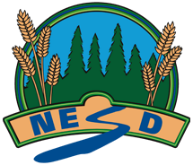 Feedback:Fully meeting expectations, with enriched understanding (EU)Fully meeting grade level expectations (FM)Mostly meeting grade level expectations (MM)Not yet meeting grade level expectations (NY)P30.7 Examine cognition as it applies to lifespan development.You can thoughtfully examine cognition as it applies to lifespan development.You might be: Creating a representation (e.g. mind map, cluster diagram, 3D model, mobile, game, song) depicting one’s learning style strengths.Applying explanations for elements of cognition  (e.g. Learning, memory, imagination, judgement, decision-making) shared through oral story telling. You can examine cognition as it applies to lifespan development.
You show this by:Examining various cognitive theories: historical, traditional Indigenous  and modernIdentifying major neurological milestones from birth to age 5Demonstrating an understanding between cognition and memory. Illustrating how you can use memory tools in your own life.Outlining major developmental changes in  cognitive development from childhood to old age using a theory such as Piaget’s theoryYou support your examination with relevant details and examples. You are exploring and practicing examining cognition as it applies to lifespan development.You may be: Reviewing cognitive theories:  traditional, Indigenous and modernRe-examining timeline of neurological milestonesComparing the connection between cognition and memory (How does cognition affect memory and vice versa)Reviewing various memory toolsListing Piaget’s stages and examples of cognition at each stageYou are having trouble examining cognition as it applies to lifespan development.Consider: Do you know the definition of cognitive or cognition?Can you identify and explain Piaget’s stages of cognitive development?How does memory work? Short-term, working memory and long-term memory?Do you understand egocentrism?Do you understand dementia?Do you know what is meant by multiple intelligence?How does oral storytelling affect cognitive development?